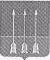 Администрациязакрытого  административно-территориальногообразования  Озерный  Тверской  областиП О С Т А Н О В Л Е Н И Е28.06.2021                                   ЗАТО Озерный                                                      № 205О создании муниципальной комиссии по обследованию жилых помещений инвалидов и общего имущества в многоквартирных домах, в которых проживают инвалиды, входящих в состав муниципального жилищного фонда, в целях их приспособления с учетом потребностей инвалидов и обеспечения условий их доступности для инвалидов на территории ЗАТО Озерный Тверской областиВ соответствии с   Постановлением   Правительства  Российской   Федерации № 649 от 09.07.2016 года «О мерах по приспособлению жилых помещений и общего имущества в многоквартирном доме с учетом потребностей инвалидов», Федеральным законом от 06.10.2003 года №131-ФЗ «Об общих принципах организации местного самоуправления в Российской Федерации», Жилищным кодексом Российской Федерации, руководствуясь статьей 35 Устава ЗАТО Озерный Тверской областиП О С Т А Н О В Л Я Ю:Создать муниципальную комиссию по обследованию жилых помещений инвалидов и общего имущества в многоквартирных домах, в которых проживают инвалиды, входящих в состав муниципального жилищного фонда, в целях их приспособления с учетом потребностей инвалидов и обеспечения условий их доступности для инвалидов на территории ЗАТО Озерный (далее - Комиссия).Утвердить Положение о порядке работы муниципальной комиссии по обследованию жилых помещений инвалидов и общего имущества в многоквартирных домах, в которых проживают инвалиды, входящих в состав муниципального жилищного фонда, в целях их приспособления с учетом потребностей инвалидов и обеспечения условий их доступности для инвалидов на территории ЗАТО Озерный Тверской области (Приложение 1).Утвердить состав муниципальной комиссии по обследованию жилых помещений инвалидов и общего имущества в многоквартирных домах, в которых проживают инвалиды, входящих в состав муниципального жилищного фонда, в целях их приспособления с учетом потребностей инвалидов и обеспечения условий их доступности для инвалидов на территории ЗАТО Озерный Тверской области (Приложение 2).Обеспечить работу Комиссии на постоянной основе в соответствии с настоящим постановлением и Правилами обеспечения условий доступности для инвалидов жилых помещений и общего имущества в многоквартирном доме, утвержденными постановлением Правительства Российской Федерации № 649 от 09.07.2016 года «О мерах по приспособлению жилых помещений и общего имущества в многоквартирном доме с учетом потребностей инвалидов».Председателю Комиссии ежегодно в срок до 1 декабря текущего года обеспечить разработку плана мероприятий по приспособлению жилых помещений инвалидов и общего имущества в многоквартирных домах, в которых проживают инвалиды, входящих в состав муниципального жилищного фонда, в целях их приспособления с учетом потребностей инвалидов и обеспечения условий их доступности для инвалидов на территории ЗАТО Озерный Тверской области.Признать утратившим силу постановление администрации ЗАТО Озерный от 19.07.2017 года № 256 «О создании муниципальной комиссии по обследованию жилых помещений инвалидов и общего имущества в многоквартирных домах, в которых проживают инвалиды, входящих в состав муниципального жилищного фонда, в целях их приспособления с учетом потребностей инвалидов и обеспечения условий их доступности для инвалидов на территории ЗАТО Озерный Тверской области».Настоящее постановление опубликовать в газете «Дни Озерного» и разместить на официальном сайте администрации ЗАТО Озерный Тверской области в сети Интернет.Контроль за исполнением настоящего постановления оставляю за собой.Глава ЗАТО Озерный                                                                           Н.А. Яковлева                 Проект постановления подготовлен  МКУ «АТС ЗАТО Озерный»____________Директор МКУ «АТС ЗАТО Озерный»  Е.П. Зинягина, 28.06.2021 годаСогласовано:Первый заместитель главы администрацииЗАТО Озерный                                                                                А.Н. Комаровруководитель юридического отдела администрации ЗАТО Озерный                                                      Н.В. ЧувашоваРассылка:1. Дело - 1            2. Юридический отдел - 1                      3. МКУ «АТС ЗАТО Озерный» - 1Итого:  3 экз.Исполнитель: Зинягина Евгения Петровна, 4-11-57Приложение 1 к постановлениюадминистрации ЗАТО Озерныйот 28 июня 2021 года № 205Положениео  порядке работы муниципальной комиссии по обследованию жилых помещений инвалидов и общего имущества в многоквартирных домах, в которых проживают инвалиды, входящих в состав муниципального жилищного фонда, в целях их приспособления с учетом потребностей инвалидов и обеспечения условий их доступности для инвалидов на территории ЗАТО Озерный Тверской области.Общие положенияНастоящее Положение разработано в соответствии с Гражданским кодексом Российской Федерации, Жилищным кодексом Российской Федерации, Федеральным законом от 06.10.2003 года №131-ФЗ «Об общих принципах организации местного самоуправления в Российской Федерации», Постановлением Правительства Российской Федерации № 649 от 09.07.2016 года «О мерах по приспособлению жилых помещений и общего имущества в многоквартирном доме с учетом потребностей инвалидов».Настоящее Положение устанавливает порядок работы и полномочия муниципальной комиссии  по обследованию жилых помещений инвалидов и общего имущества в многоквартирных домах, в которых проживают инвалиды, входящих в состав муниципального жилищного фонда, в целях их приспособления с учетом потребностей инвалидов и обеспечения условий их доступности для инвалидов на территории ЗАТО Озерный Тверской области (далее - Комиссия).Цели и задачи Комиссии.Комиссия создаётся для проведения обследования жилого помещения инвалида, отнесённого к муниципальному жилищному фонду и общего имущества в многоквартирном доме, в котором проживает инвалид, с целью оценки  приспособления жилого помещения инвалида  и общего имущества в многоквартирном доме, в котором проживает инвалид, с учётом потребностей инвалида и обеспечения условий их доступности для инвалида, а  также оценки возможности их приспособления с учётом потребностей инвалида в зависимости от особенностей ограничения жизнедеятельности, обусловленного инвалидностью лица, проживающего в таком помещении.Функции Комиссии.Функциями Комиссии при  проведении обследования являются:а) рассмотрение документов о характеристиках жилого помещения инвалида, общего имущества в многоквартирном доме, в котором проживает инвалид (технический паспорт (технический план), кадастровый паспорт и иные документы);б) рассмотрение документов о признании гражданина инвалидом, в том числе выписки из акта медико-социальной экспертизы гражданина, признанного инвалидом.Гражданин, признанный инвалидом (семья, имеющая ребенка-инвалида) вправе по собственной инициативе представить в Комиссию в качестве сведений, подтверждающих факт установления инвалидности, документы о признании гражданина (ребенка) инвалидом, в том числе выписку из акта медико-социальной экспертизы гражданина (ребенка), признанного инвалидом.В случае непредставления указанных сведений Комиссия запрашивает в государственном казенном учреждении Тверской области – центре социальной поддержки населения Тверской области (далее – ГКУ) по месту жительства инвалида (семьи, имеющей ребенка-инвалида) сведения, подтверждающие факт установления инвалидности. Сведения, подтверждающие факт установления инвалидности, запрашиваются ГКУ по месту жительства инвалида (семьи, имеющей ребенка-инвалида) в порядке межведомственного информационного взаимодействия в Пенсионном фонде Российской Федерации через федеральную государственную информационную систему «Федеральный реестр инвалидов».Указанные сведения предоставляются Пенсионным фондом Российской Федерации в ГКУ в течение 3 рабочих дней со дня получения запроса, а уполномоченный орган направляет их в Комиссию в течение 1 рабочего дня со дня получения ответа на соответствующий запрос.При наличии технической возможности межведомственный запрос направляется в электронной форме с использованием единой системы межведомственного электронного взаимодействия и подключаемой к ней региональной системы межведомственного электронного взаимодействия.в) проведение визуального, технического осмотра жилого помещения инвалида, общего имущества в многоквартирном доме, в котором проживает инвалид, при необходимости проведение дополнительных обследований, испытаний несущих конструкций жилого здания;г) проведение беседы с гражданином, признанным инвалидом, проживающим в жилом помещении, в целях выявления конкретных потребностей этого гражданина в отношении приспособления жилого помещения;д) оценка необходимости и возможности приспособления жилого помещения инвалида и общего имущества в многоквартирном доме, в котором проживает инвалид, с учетом потребностей инвалида и обеспечения условий их доступности для инвалида.Порядок работы Комиссии.Руководство Комиссией осуществляет председатель комиссии, а в его отсутствие – заместитель председателя комиссии, назначаемый председателем комиссии.К членам комиссии относятся: председатель, назначаемый заместитель председателя, секретарь, члены Комиссии.Председатель комиссии:осуществляет общее руководство работой Комиссии и обеспечивает исполнение настоящего Положения;утверждает план проведения мероприятий по обследованию жилого помещения инвалида и общего имущества в многоквартирном доме, в котором проживает инвалид;назначает члена Комиссии заместителем председателя комиссии;осуществляет иные действия в соответствии с законодательством Российской Федерации и настоящим Положением.К участию в работе Комиссии могут привлекаться представители организации, осуществляющей деятельность по управлению многоквартирным домом, в котором располагается жилое помещение инвалида, в отношении которого проводится обследование.Решения Комиссии принимаются большинством голосов членов комиссии. При равенстве голосов членов комиссии решающим является голос председателя комиссии. В случае с несогласием с принятым решением члены комиссии вправе выразить свое особое мнение в письменной форме и приложить к решению Комиссии.По результатам обследования оформляется акт обследования жилого помещения инвалида и общего имущества в многоквартирном доме, в котором проживает инвалид, в целях их приспособления  с учётом потребностей инвалида и обеспечения условий их доступности для инвалида (далее – акт обследования), содержащий:а) описание характеристик жилого помещения инвалида, составленное на основании результатов обследования;б) перечень требований из числа требований, предусмотренных разделами III и IV Постановления Правительства Российской Федерации от 09.07.2016 года № 649 «О мерах по приспособлению жилых помещений и общего имущества в многоквартирном доме с учетом потребностей инвалидов», которым не соответствует жилое помещение инвалида (если такие несоответствия были выявлены);в) описание характеристик общего имущества в многоквартирном доме, в котором проживает инвалид, составленное на основании результатов обследования;г) выводы Комиссии о наличии или об отсутствии необходимости приспособления жилого помещения инвалида и общего имущества в многоквартирном доме, в котором проживает инвалид, с учетом потребностей инвалида и обеспечения условий их доступности для инвалида с мотивированным обоснованием;д) выводы Комиссии о наличии или об отсутствии технической возможности для приспособления жилого помещения инвалида и (или) общего имущества в многоквартирном доме, в котором проживает инвалид, с учетом потребностей инвалида и обеспечения условий их доступности для инвалида с мотивированным обоснованием;е) перечень мероприятий по приспособлению жилого помещения инвалида и общего имущества в многоквартирном доме, в котором проживает инвалид, с учётом потребностей инвалида и обеспечения условий их доступности для инвалида.4.7. В случае если в акте обследования содержится вывод об отсутствии технической возможности для приспособления жилого помещения инвалида и (или) общего имущества в многоквартирном доме, в котором проживает инвалид, с учетом потребностей инвалида и обеспечения условий их доступности для инвалида, то есть о невозможности приспособления жилого помещения инвалида и (или) общего имущества в многоквартирном доме, в котором проживает инвалид, с учетом потребностей инвалида и обеспечения условий их доступности для инвалида без изменения существующих несущих и ограждающих конструкций многоквартирного дома (части дома) путем осуществления его реконструкции или капитального ремонта, Комиссия выносит решение о проведении проверки экономической целесообразности такой реконструкции или капитального ремонта многоквартирного дома (части дома) в целях приспособления жилого помещения инвалида и (или) общего имущества в многоквартирном доме, в котором проживает инвалид, с учетом потребностей инвалида и обеспечения условий их доступности для инвалида, а администрация ЗАТО Озерный Тверской области осуществляет проведение  такой проверки.4.8. Комиссия осуществляет принятие решения об экономической целесообразности (нецелесообразности) реконструкции или капитального ремонта многоквартирного дома (части дома), в котором проживает инвалид, в целях приспособления жилого помещения инвалида и (или) общего имущества в многоквартирном доме, в котором проживает инвалид, с учетом потребностей инвалида и обеспечения условий их доступности для инвалида.4.9. Результатом работы комиссии является заключение о возможности приспособления жилого помещения инвалида и общего имущества в многоквартирном доме, в котором проживает инвалид, с учетом потребностей инвалида и обеспечения условий их доступности для инвалида или заключение об отсутствии такой возможности.4.10. Заключение о возможности приспособления жилого помещения инвалида и общего имущества в многоквартирном доме, в котором проживает инвалид, с учетом потребностей инвалида и обеспечения условий их доступности для инвалида выносится  Комиссией на основании:а) акта обследования;б) решения Комиссии об  экономической целесообразности реконструкции или капитального ремонта многоквартирного дома (части дома), в котором проживает инвалид, в целях приспособления жилого помещения инвалида и (или) общего имущества в многоквартирном доме, в котором проживает инвалид, с учетом потребностей инвалида и обеспечения условий их доступности для инвалида.4.11. Заключение об отсутствии возможности приспособления жилого помещения инвалида и общего имущества в многоквартирном доме, в котором проживает инвалид, с учетом потребностей инвалида и обеспечения условий их доступности для инвалида выносится  Комиссией на основании:а) акта обследования;б) решения Комиссии об  экономической нецелесообразности реконструкции или капитального ремонта многоквартирного дома (части дома), в котором проживает инвалид, в целях приспособления жилого помещения инвалида и (или) общего имущества в многоквартирном доме, в котором проживает инвалид, с учетом потребностей инвалида и обеспечения условий их доступности для инвалида.4.12. Заключение об отсутствии возможности приспособления жилого помещения инвалида и  общего имущества в многоквартирном доме, в котором проживает инвалид, с учетом потребностей инвалида и обеспечения условий их доступности для инвалида является основанием для признания жилого помещения инвалида в установленном законодательством Российской Федерации порядке непригодным для проживания инвалида.Заключение об отсутствии возможности приспособления жилого помещения инвалида и  общего имущества в многоквартирном доме, в котором проживает инвалид, с учетом потребностей инвалида и обеспечения условий их доступности для инвалида оформляется Комиссией в трех экземплярах и в течение 10 дней со дня принятия решения об экономической нецелесообразности реконструкции или капитального ремонта многоквартирного дома (части дома), в котором проживает инвалид, в целях приспособления жилого помещения инвалида и (или) общего имущества в многоквартирном доме, в котором проживает инвалид, с учетом потребностей инвалида и обеспечения условий их доступности для инвалида, направляется: один экземпляр в комиссию, создаваемую администрацией ЗАТО Озерный Тверской области в соответствии с абзацем третьим пункта7 Положения о признании помещения жилым помещением, жилого помещения непригодным для проживания и многоквартирного дома аварийным и подлежащим сносу или реконструкции, утвержденного постановлением Правительства Российской Федерации от 28.01.2006 № 47 «Об утверждении Положения о признании помещения жилым помещением, жилого помещения непригодным для проживания и многоквартирного дома аварийным и подлежащим сносу или реконструкции, садового дома жилым домом и жилого дома садовым домом», для проведения оценки и обследования помещения в целях признания его жилым помещением, жилого помещения пригодным (непригодным) для проживания граждан, а также многоквартирного дома в целях признания его аварийным и подлежащим сносу или реконструкции, второй экземпляр инвалиду, третий экземпляр хранится у секретаря Комиссии. 4.13. Комиссия 1 раз в квартал в срок до 5 числа месяца, следующего за отчетным, осуществляет предоставление в уполномоченный орган отчетной информации о проделанной работе по обследованию жилых помещений инвалидов и общего имущества в многоквартирных домах, в которых проживают инвалиды, в целях их приспособления с учетом потребностей инвалидов и обеспечения условий их доступности для инвалидов.Приложение 2 к постановлениюадминистрации ЗАТО Озерныйот 28 июня 2021 года № 205Состав муниципальной комиссиипо обследованию жилых помещений инвалидов и общего имущества в многоквартирных домах, в которых проживают инвалиды, входящих в состав муниципального жилищного фонда, в целях их приспособления с учетом потребностей инвалидов и обеспечения условий их доступности для инвалидов на территории ЗАТО Озерный Тверской области.Председатель комиссии: Зинягина Е.П.- директор МКУ «АТС ЗАТО Озерный».Заместитель председателя комиссии: Федотова С.А. – руководитель отдела строительства и ЖКХ администрации ЗАТО Озерный.Секретарь комиссии:Дульнева О.А.- старший инспектор отдела благоустройства и жилищно-коммунального комплекса МКУ «АТС ЗАТО Озерный».Члены комиссии:- Дзагания Г.Н. – главный специалист по социальной работе МКУ «АТС ЗАТО Озерный»;-Житковский А.С. – начальник отдела благоустройства и жилищно-коммунального комплекса МКУ «АТС ЗАТО Озерный»;- Мартынюк С.С.- инженер по эксплуатации административного и жилищного фонда ООО «УК Комсервис» (по согласованию);- Пронина Т.А.- председатель ЗАТО Озерный отделение Тверской областной организации Общероссийской общественной организации «Всероссийское общества инвалидов» (по согласованию).